[ProjectName]Job No: [ProjectNumber][InvoiceDescription]Due Date: [InvoiceDueDate]Tax InvoiceInvoice Date[InvoiceDate]Purchase Order[ClientPurchaseOrder]Invoice Number[InvoiceNumber]Reference[InvoiceReference]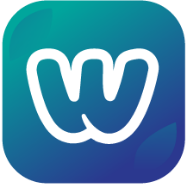 [ClientName][ClientAddress1][ClientAddress2][ClientCity] [ClientState] [ClientPostcode][ClientABN]Invoice Date[InvoiceDate]Purchase Order[ClientPurchaseOrder]Invoice Number[InvoiceNumber]Reference[InvoiceReference][BusinessLegalName][BusinessAddress][BusinessTaxNumber]Task Task QuantityRateTaxAmount[TaskName][TaskDescription][TaskQuantity][TaskRate][TaskTaxAmount][TaskAmount]TimesheetsStaffDateStartTimeEnd TimeDurationTimesheet Notes[TSTask][StaffName][TSDate][TSStartTime][TSEndTime][TSLength][TSNote]Product Product Product QuantityRateTaxAmount[ProductSKU][ProductName][ProductDescription][ProductQuantity][ProductRate][ProductTaxAmount][ProductAmount]DisbursementsDisbursementsQuantityRateTaxAmount[POName][PODescription][POQuantity][POUnitAmount][POUnitTax][POAmount]Subtotal[InvoiceSubTotal]GST[InvoiceTaxTotal]Total [InvoiceTotal]Payment TypeAmount Paid[PaymentType][PaymentAmount]Amount Due[AmountOutstanding]Payment OptionsPayment OptionsPayment OptionsDirect Deposit Details: Please Quote the following reference: [InvoiceNumber]Direct Deposit Details: Please Quote the following reference: [InvoiceNumber]Customer[ClientName]Account Name:Invoice No[InvoiceNumber]BSB:Account No:Amount Due[AmountOutstanding]Due Date[InvoiceDueDate]